University of Illinois Springfield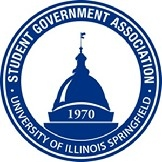 Student Government Association Resolution #13Resolution Title: Shopping Shuttle AlternativeResolution Sponsor: President Jarrod J. KnapperWhereas, the SGA aims to better the lives of the students we serve, andWhereas, Student Life currently provides a shopping shuttle for students 1-2 times per week, andWhereas, the shuttle company has had many issues with staffing this semester, resulting in no transportation for UIS students to essential retail outlets, andWhereas, SGA has the ability to help this problem by providing students a different alternative to the inconsistent shopping shuttle.Therefore, Be It Resolved, that SGA allocate $200.00 toward the purchasing of 200 Springfield Mass Transit District (SMTD) public bus tokens for students to use as they need, andBe It Further Resolved, that these tokens will be available to all students in the Student Leadership Center, andBe It Further Resolved, that any unused funds will be returned to the SGA budget.______________________                                                          ______________________Signature of Secretary							Signature of President